Informatie Technologie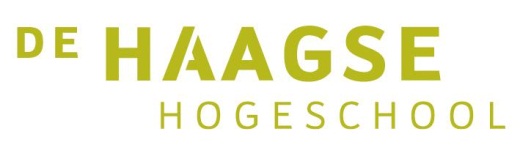 Onderzoek behoeftebepaling HHsCollegewebInleidingDe projectgroep HHsCollegeweb heeft de opdracht tot het opleveren van een structurele voorziening voor webcolleges passend bij de behoefte van De Haagse Hogeschool.  Dit project borduurt voort op de pilot Hogeschool 2.0 van het Lectoraat Informatie, Technologie en Samenleving (ITS). Het Lectoraat beschrijft in haar eindverslag een scenario voor de introductie.Dit onderzoek toetst het door het Lectoraat beschreven scenario aan de actuele behoeften. Het bevat een analyse van de behoeften van de docenten rondom webcolleges en daarop aansluitend aanbevelingen voor de projectgroep. Dit document geeft daarmee voeding aan het inkooptraject en het opstellen van het programma van eisen. ProbleemstellingHet onderzoek richt zich op de volgende centrale vraag:Wat is de behoefte binnen De HHs voor facilitering van webcolleges?De centrale vraag wordt gesplitst in de volgende subvragen:Aan welke faciliteiten voor webcolleges hebben docenten behoefte?Geef een beschrijving van de soorten voorzieningen die gewenst zijn, zoals soft- en hardware en inrichting van ruimtes.Aan welke dienstverlening voor webcolleges hebben docenten behoefte?Geef een beschrijving van de gewenste dienstverlening behorende bij de voorzieningen, zoals trainingen en functioneel beheer.Wie zijn de docenten die het systeem gaan gebruiken?Geef een beschrijving van de (soorten) gebruikers. Hoe groot is de behoefte aan voorzieningen en dienstverlening voor webcolleges?Maak een kwantitatieve schatting van de omvang van de behoefte.Welke ontwikkeling is te verwachten in de behoefte tussen nu en de komende 3-5 jaar?Maak een kwalitatieve en kwantitatieve inschatting van de toekomstige ontwikkeling van de behoefte.BronnenDe volgende bronnen zijn geraadpleegd in dit onderzoek:Hogeschool 2.0 eindverslag, september 2013, Lectoraat ITSDit verslag was de directe aanleiding voor dit project. Het bevat een samenvatting van de resultaten van de pilot Hogeschool 2.0. Aan deze pilot deden docenten van verschillende opleidingen mee. Hun evaluaties vormen de basis van het eindverslag.Enquêteresultaten uit DLWO-enquête, mei – juni 2014Deze enquête onder docenten bevatte onder andere vragen over het maken van video-opnames in het onderwijs. Zie de bijlage voor een samenvatting van de belangrijkste resultaten.Klankbordgroep, mei 2014Ter aanvulling op bovenstaande bronnen is een verdiepende bijeenkomst gehouden met een kleine groep docenten. De aanwezige docenten kunnen voorlopers genoemd worden: ze hebben deelgenomen aan de pilot of zijn op een andere wijze sterk geïnteresseerd in of bezig met video in het onderwijs. Bevindingen4.1 Aan welke faciliteiten voor webcolleges hebben docenten behoefte?BasisfunctionaliteitZoals uit de pilot al bleek, geven docenten aan behoefte te hebben aan een standaardvoorziening voor het eenvoudig opnemen, bewerken en delen van een video-opname. Drie onderdelen vallen hieronder:Opnemen collegesEr worden drie soorten colleges onderscheiden:Hoorcolleges, zonder interactie en met of zonder publiek;Werkcolleges, interactief met de zaal;Interactieve hoorcolleges, live gestreamd en met mogelijkheid tot interactie via het web.Deze drie verschillende soorten colleges vereisen elk net iets andere voorzieningen op het gebied van hard- en software. Bij interactieve werkcolleges bijvoorbeeld moet ook het publiek hoorbaar zijn.Korte filmpjesDe docenten die reeds ervaring hebben met het opnemen van colleges, geven aan inmiddels meer behoefte te hebben aan het opnemen van korte filmpjes:Instructiefilms, die handelingsgericht zijn, enKennisclips, die meer technisch/theoretisch zijn.Deze filmpjes zijn anders van aard dan de hierboven beschreven colleges. Er is bijvoorbeeld geen publiek vereist, alleen een docent en opnameapparatuur. Hiervoor is een aparte ingerichte ruimte nodig.VideobewerkingHet bewerken van video is eveneens essentieel, zeker voor de korte instructiefilms en kennisclips. Overige zakenDaarnaast bestaan de volgende wensen:Opnemen bijeenkomstenVoor verschillende evenementen, congressen, lezingen enzovoorts is het gewenst dat deze opgenomen en (al dan niet live) beschikbaar gesteld worden. Hiervoor zijn dezelfde voorzieningen nodig als voor het opnemen van colleges.Extra opslagruimteHet is wenselijk dat alle videomateriaal op één plek geparkeerd kan worden. Dit geldt dus ook voor videomateriaal dat docenten reeds beschikbaar hebben of op een andere manier dan met de standaardvoorziening van De HHs hebben gemaakt. Daarvoor is een voorziening nodig om video op deze centrale plek te kunnen zetten, bewaren en vanaf daar te kunnen delen.Delen materiaal buiten De HHsDe mogelijkheid om geselecteerde video-objecten  aan doelgroepen buiten De HHs, bijvoorbeeld aan andere onderwijsinstellingen, beschikbaar te stellen is een eis van docenten.  4.2 Aan welke dienstverlening voor webcolleges hebben docenten behoefte?Behalve bovenstaande faciliteiten vragen docenten om de volgende zaken:Goede reserveermogelijkheid ruimte en middelenEen belangrijke voorwaarde voor de docenten is dat ze van hun eigen MT tijd en waardering krijgen voor het werken met video in het onderwijs. Het vereist tenslotte tijdsinvestering van docenten om colleges aan te passen, deze op te nemen, te bewerken, enz. Ze willen dan ook zo min mogelijk tijd en energie kwijt zijn aan logistieke of administratieve taken. Het moet daarom eenvoudig zijn om ruimte en middelen te reserveren.Training in videobewerkingssoftwareHet bewerken van videomateriaal vereist enige handigheid. Daarom vragen docenten om training in videobewerking, om video’s van professionele kwaliteit te kunnen maken. Niet genoemd door docenten, maar wellicht een optie is ondersteuning bij videobewerking door een professional of zelfs het volledig laten bewerken door een professional. 4.3 Wie zijn de docenten die het systeem gaan gebruiken?Er is weinig specifieks bekend over de groep docenten die de faciliteiten zullen gaan gebruiken. De docenten in de klankbordgroep maken zelf een onderscheid in:Voorlopers (20% van de docentenpopulatie)Deze groep is zelf al bezig met webcolleges opnemen en inzetten in het onderwijs.  Zij zullen waarschijnlijk altijd voorop lopen en nog specifiekere wensen en eisen hebben en daar zelf invulling aan geven.De grote massa (60% van de docentenpopulatie)Deze groep wil nu of op termijn webcolleges gaan ontwikkelen en inzetten.De achterlopers (20% van de docentenpopulatie)Deze groep wil en zal waarschijnlijk nooit webcolleges gaan inzetten. 4.5 Hoe groot is de behoefte aan voorzieningen en dienstverlening voor webcolleges?Hieronder wordt een schatting gemaakt van het aantal te verwachten weblectures. Lectoraat ITSDe pilot heeft in een jaar tijd 435 opnames opgeleverd, gemaakt door vier opleidingen. Het lectoraat schat ”voorzichtig” in dat er behoefte is aan 7000 opnames van colleges per jaar binnen De HHs. Dat is omgerekend circa 175 opnames per week.De schatting van het lectoraat lijkt aan de hoge kant in vergelijking met andere onderwijsinstellingen:Hier moet opgemerkt worden dat de TU Delft één van de voorlopers is in Nederland op het gebied van weblectures. De Hogeschool Leiden is daarentegen meer recent gestart, de cijfers betreffen de periode vanaf september 2012 tot nu.DLWO-enquête Uit de DLWO-enquête blijkt dat ongeveer de helft van de docenten (zeer) geïnteresseerd is in het opnemen van colleges en/of het maken van instructiefilms. Dit komt neer op 482 docenten (op een totaal van 1279). De andere helft is niet geïnteresseerd of staat er neutraal tegenover. Zie de bijlage voor de belangrijkste enquêteresultaten. Interesse leidt echter niet automatisch tot actie; het is daarom niet verstandig om de enquêteresultaten één-op-één te vertalen naar aantal te verwachten opnames. Wel kunnen de cijfers gebruikt worden om een redelijke inschatting te maken.Scenario’sOp basis van bovenstaande gegevens kunnen enkele scenario’s gemaakt worden. Voor opnames van colleges:Scenario I:Weinig gebruik: ongeveer de helft van alle docenten die zeer geïnteresseerd zijn, maken daadwerkelijk gebruik van de voorzieningen voor opnamen van colleges. Ze maken acht opnames per jaar, dat is ongeveer één blok aan colleges.Scenario II:Gemiddeld gebruik: alle docenten die zeer geïnteresseerd zijn, maken daadwerkelijk gebruik van de voorzieningen. Ze maken 16 opnames per jaar, dat zijn ongeveer twee blokken aan colleges. Scenario III:Veel gebruik: alle docenten die geïnteresseerd of zeer geïnteresseerd zijn, maken daadwerkelijk gebruik van de voorzieningen. Ze maken 32 opnames per jaar, dat zijn ongeveer vier blokken aan colleges.Opnames zijn gemiddeld 1,3 uur lang.Het scenario “Gemiddeld gebruik” lijkt in dit rijtje het meest realistische scenario. Mogelijk is dit zelfs nog aan de hoge kant, aangezien dit op gelijke hoogte is met de TU Delft, één van de voorlopers op dit gebied. Daar staat tegenover dat de pilot met vier betrokken opleidingen al meer dan 400 opnames wist te realiseren. Voor opnames van korte filmpjes:Scenario I:Weinig gebruik: ongeveer de helft van alle docenten die zeer geïnteresseerd zijn, maken daadwerkelijk gebruik van de voorzieningen voor opnames van korte filmpjes. Ze maken twee opnames per jaar.Scenario II:Gemiddeld gebruik: alle docenten die zeer geïnteresseerd zijn, maken daadwerkelijk gebruik van de voorzieningen. Ze maken ongeveer vier opnames per jaar. Scenario III:Veel gebruik: alle docenten die geïnteresseerd of zeer geïnteresseerd zijn, maken daadwerkelijk gebruik van de voorzieningen. Ze maken acht opnames per jaar. Korte filmpjes zijn gemiddeld tien minuten lang.Ook hier lijkt het scenario “Gemiddeld gebruik” in dit rijtje het meest realistische scenario. Opnames van colleges en korte filmpjes bij elkaar opgeteld leidt tot de volgende aantallen.4.6 Welke ontwikkeling is te verwachten in de behoefte tussen nu en de komende 3-5 jaar?We verwachten in de komende jaren drie bewegingen binnen De HHs op het gebied van webcolleges:GroeiWebcolleges worden steeds populairder, ook bij De HHs. Dankzij de positieve resultaten van de pilot en het beschikbaar stellen van een standaardvoorziening voor webcolleges, komt er steeds meer aandacht voor deze faciliteit. De groei wordt gestimuleerd door de populariteit van twee didactische vormen:Het concept ‘flipped classroom’: hierbij wordt de leerstof voorafgaand aan contacttijd compact aangeboden zodat de contacttijd zelf efficiënter benut kan worden.Het concept ‘blended learning’: een combinatie van online leren en contactonderwijs. Steeds meer docenten zullen daarom met webcolleges willen werken. Er moet dan ook in beginsel rekening gehouden worden met een onstuimige groei.Stabilisatie van de groeiNa het enthousiasme in het begin, zal de groei van het structureel opnemen van hoorcolleges afvlakken. Dit betekent ook dat er minder beroep zal worden gedaan op de faciliteiten en bijbehorende dienstverlening, in vergelijking met de grote groei in het begin.De stabilisatie van de groei heeft twee oorzaken:Er komt minder aandacht voor webcolleges. Dit is een paradox: naarmate webcolleges vaker worden gebruikt, worden ze ook steeds meer als ‘normaal’ beschouwd. Tegelijkertijd worden ook de nadelen van webcolleges duidelijker (bijvoorbeeld: studenten gaan te veel vertrouwen op videomateriaal en duiken niet meer in de boeken). Docenten worden zo kritischer over de toepassingen van webcolleges.Uit de pilot blijkt dat veel colleges uit een vorig studiejaar ook in het volgende studiejaar worden bekeken. Een eenmaal opgenomen college gaat dus in veel gevallen een aantal jaren mee. Als een docente eenmaal een aantal colleges heeft opgenomen, zal dat voor haar vaak voldoende zijn.Naarmate docenten meer ervaring krijgen met het inzetten van opgenomen hoorcolleges in het onderwijs, blijkt de behoefte naar korte instructiefilms of kennisclips juist te groeien ten koste van het structureel opnemen van hoorcolleges.DoorontwikkelingNaarmate steeds meer docenten meer ervaring opdoen met video in het onderwijs, worden ze ook selectiever. Sommigen zullen afhaken en misschien terugkeren naar traditionele lesmethoden, anderen zullen juist een stap verder willen gaan. Deze beweging is nu al te zien bij de kleine groep docenten: zij willen meer dan alleen maar colleges in zijn geheel opnemen en vragen om meer of betere voorzieningen en dienstverlening. Dit betekent dat de aard van de klantvraag zal veranderen, wat weer tot een nieuwe golf van gebruik kan leiden.Zo merkt het Lectoraat op: “De instellingen die webcolleges eerder invoerden houden zich nu bezig met volgende fasen van het gebruik – brede en structurele integratie in de organisatie.” Fontys geeft bijvoorbeeld alle 30.000 studenten een account voor het opnemen van videomateriaal.In dit kader past ook de beweging die het Lectoraat ‘De hogeschool als radio- en tv-station’ noemt:“Naast het opnemen van webcolleges moet er bredere aandacht komen voor mogelijke andere bijdragen die audiovisuele media kunnen leveren aan het onderwijsproces en de uitstraling van de hogeschool. Denk daarbij aan interviews, kleine ronde tafel gesprekken, registratie van goede externe sprekers.Daarvoor zou, in navolging van ander hogescholen en universiteiten, gedacht kunnen worden aan een kleine studio, die met goede belichtingsinrichting in staat is om professionele audio en video opnames te realiseren. Daarnaast moet er mogelijkheid zijn voor de professionele nabewerking van dat materiaal.”De TU Delft heeft bijvoorbeeld een studio ingericht met 3 camera’s, regie, green screen, HD videoconferencing, studio crew, etc.GroeipadIn de tabel hieronder is een schatting gemaakt van de aantallen opnames van colleges en korte filmpjes in de periode 2015 – 2019, gebaseerd op de hierboven beschreven verwachtingen.CollegesBetreft opnames van hoor- en werkcollegesVoor 2015 is het scenario ‘gemiddeld gebruik’ genomenVoor de jaren 2016 t/m 2019 is het aantal van 2015 vermenigvuldigd met een geschatte percentageHet aantal uren komt tot stand door het aantal opnames te vermenigvuldigen met de gemiddelde duur van een opname (1,3 uur)Korte filmpjesBetreft opnames van instructiefilms en kennisclipsVoor 2015 is het scenario ‘gemiddeld gebruik’ genomenVoor de jaren 2016 t/m 2019 is het aantal van 2015 vermenigvuldigd met een geschatte percentageHet aantal uren komt tot stand door het aantal opnames te vermenigvuldigen met de gemiddelde duur van een opname (tien minuten)TotaalBetreft opnames van hoor- en werkcolleges, instructiefilms en kennisclipsHet totaal aantal opnames is bij elkaar opgeteldHet totaal aantal uren is bij elkaar opgeteldAanbevelingenOp basis van bovenstaande wordt het volgende aanbevolen:8 à 9 opname faciliteiten voor  collegesUitgaande van 3760 opnames in 2015 zijn minstens 8 à 9 vaste of mobiele recorders nodig of voorzieningen voor 4888 uren aan opnames van colleges. Door een spreiding van de voorzieningen over de verschillende locaties kan het aantal benodigde recorders hoger uitvallen. Het streven is om op elke locatie minimaal één opname faciliteit te plaatsen.Twee opnamestudio’s voor kennisclips en instructiefilmsUitgaande van 864 opnames  - goed voor 144 uren - zijn er twee opnamestudio’s nodig voor kennisclips en instructiefilms in 2015. Dit is gebaseerd op maximaal twee opnames per dag per opnamestudio. Ondanks de korte duur van deze filmpjes heeft een docent namelijk veel tijd nodig voor het goed opnemen en bewerken. Bovendien is een tweede studio nodig om de drukte in piekperiodes op te vangen. Colleges en korte filmpjes zijn in 2015 goed voor 5032 urenFlexibiliteit inbouwen voor opvangen groei en afnameIn de jaren na 2015 valt een sterke groei van het aantal opnames te verwachten. Maar ook een afname. Het is daarom verstandig zo veel mogelijk flexibiliteit in de voorzieningen in te bouwen, bijvoorbeeld door leveranciers om dienstverlening op te bevragen in plaats van te focussen op koop/lease en gebruik te maken van mobiele in plaats van vaste opnamesets. Zo kunnen de schommelingen in de aantallen beter opgevangen worden en onnodige investeringen vermeden worden.Efficiëntie voor docenten voorop stellenDocenten geven nadrukkelijk aan beschikbare tijd als een belangrijke succesfactor te zien. Anders gezegd: de opnames moeten de docenten zo min mogelijk tijd en moeite kosten. Het is belangrijk hiermee rekening te houden met het inrichten van de voorzieningen, van het reserveren van een lokaal tot en met het verspreiden van een opname. Ook het laten uitvoeren van bepaalde taken in het opnameproces, zoals bewerking van video-opnames, moet overwogen worden. Dienstverlening voor docentenAlleen opnameapparatuur neerzetten is onvoldoende. Docenten hebben behoefte aan instructie en training, kennisdeling met andere gebruikers enzovoorts.Meegroeien met de behoefte en eisenDe voorzieningen en dienstverlening moeten meegroeien met de klantvraag. Naarmate docenten meer ervaring opdoen met video in het onderwijs, veranderen de eisen van de docenten. De docenten zullen hun aanpak en opzet steeds verder willen professionaliseren. Het is daarom van essentieel belang dat het gebruik van de voorzieningen en bijbehorende dienstverlening wordt gemonitord en geëvalueerd. De beheerorganisatie kan hierop maatregelen nemen om te blijven voldoen aan de behoeften van de gebruiker.Scope uitbreiden op termijnExtra opslagruimte voor videomateriaal dat docenten reeds beschikbaar hebben of op een andere manier dan met de standaardvoorziening van De HHs hebben gemaakt, valt buiten de scope van het project. Dit geldt ook voor het delen van videomateriaal met personen buiten De HHs. Toch hebben docenten wel behoefte aan deze voorzieningen. Daarom is het goed om de voorzieningen op een later moment uit te breiden om aan deze behoeften te kunnen voldoen.Beheersbaar houdenGezien de grote aantallen die verwacht worden is het van belang een degelijk beheersplan te maken. Hierin moet ook aandacht zijn voor het actueel en overzichtelijk houden van de database met videomateriaal.Bijlage I: webstatistieken pilot Hogeschool 2.0Onderstaande cijfers zijn afkomstig van het gebruikte systeem voor webcolleges in de pilot Hogeschool 2.0:De cijfers betreffen juni 2013 tot en met begin juli 2014In deze periode zijn 435 presentaties opgenomen, leidend tot 562 uur aan videomateriaal. Bijna alle opnames betreffen een hoorcollege, slechts enkele keren werd het systeem gebruikt voor een evenement (intreerede, congres, etc). De opleidingen HBO-Rechten, LAW, Voeding en Diëtetiek, International Business and Management Studies zijn samen verantwoordelijk voor 94,4 % van de opnames.Alle opnames vonden plaats in de aula, waar een vaste opstelling staat.De opnames werden in totaal 62534 keer bekeken door 9426 ‘personen’ (IP-adressen).Bijlage II: resultaten DLWO-enquêteDe enquête in het kort:De enquête werd gehouden in het voorjaar van 2014.180 Docenten hebben gereageerd.Het is onduidelijk in hoeverre (a) deze respondenten zichzelf goed inschatten en (b) al een selectie heeft plaatsgevonden van meer ICT-bedreven respondenten.De belangrijkste resultaten in het kort:Het gemak waarmee je colleges kunt opnemenDe vaardigheden die je hebt om ICT in het onderwijs toe te passenDe tool/applicaties die je tot je beschikking hebt om ICT in het onderwijs toe te passenKun je aangeven hoe vaak jij in het algemeen binnen het onderwijs gebruik maakt van video in het onderwijsHoe gebruik jij deze video's? Orden in volgorde van belangrijkheid, waarbij 1 het meest belangrijk isAls er voldoende  faciliteiten zouden zijn voor het opnemen van hoorcolleges zou ik hier gebruik van makenAls er faciliteiten zijn om zelf instructiefilms te maken zou ik hier tijd in investeren Instelling# opnames per week#  opnames per jaar# recordersTU Delft80 – 85 330020 recordersHogeschool Leiden25 – 4013002 recordersSchatting De HHs175 7000onbekend(A)(B)(C)(D)Scenario college-opnames# docenten dat opnames maakt# opnames per jaar per docent Totaal # opnames per jaar (A x B)Totaal # opnames per jaar in uren (C x 1,3 uur)I: Weinig gebruik118 (9,2%)8944	1227Ii: Gemiddeld gebruik235 (18,4%)1637604888III: Veel gebruik622 (48,6%)321990425875(E)(F)(G)(H)Scenario korte filmpjes# docenten# filmpjes per jaarTotaal # filmpjes per jaar (E x F)Totaal # filmpjes per jaar in uren (G x 10 minuten)I: Weinig gebruik108 (8,5%)2216	36II: Gemiddeld gebruik216 (16,9%)4864144III: Veel gebruik636 (49,7%)85088848(I)(J)Scenario Totaal # filmpjes per jaar (C+G) Totaal # filmpjes per jaar in uren (D + H)I: Weinig gebruik11601263II: Gemiddeld gebruik46245032III: Veel gebruik2499226723# colleges (jaarlijkse toename)cumulatiefuren collegescumulatief2015376037604888488820167520 (+100%)11280977614664201711280 (+75%)225601466429328201811280 (0%)33840146644399220195640 (-50%)39480733251324# korte filmpjes (jaarlijkse toename)cumulatiefuren korte filmpjescumulatief201586486414414420161080 (+25%)194418032420172160(+100%)410436068420183240 (+50%)7344540122420193240 (0%)105845401764# opnames totaalcumulatiefuren totaalcumulatief2015462446245032503220168600132249956149882017134402666415024300122018145204118415204452162019888050064787253088NaamPercentagezeer ontevreden 115,0%210,6%312,2%412,8%52,8%62,8%zeer tevreden 72,2%niet van toepassing41,7%N180NaamPercentagezeer ontevreden 13,4%28,4%317,4%425,8%523,0%616,9%zeer tevreden 75,1%N178NaamPercentagezeer ontevreden 110,1%219,1%320,2%424,7%518,5%65,1%zeer tevreden 72,2%N178Bijna nooitSomsRegelmatigVaakNIk neem het hoorcollege op en stel dit online beschikbaar81,8%9,4%5,9%2,9%170Ik maak zelf instructieclips/korte filmpjes met uitleg over een bepaald thema72,1%18,8%7,9%1,2%165Ik gebruik al bestaande filmpjes (bijvoorbeeld youtube) in de colleges15,0%27,2%32,8%25,0%180Mijn studenten moeten zelf een filmpje maken van hun werkzaamheden/opdrachten45,3%27,3%20,9%6,4%172123NZodat studenten voor de toets terugkijken op de stof als voorbereiding op de toets52,2%30,4%17,4%23Ter voorbereiding op college's/werkgroepen39,1%34,8%26,1%23Ter vervanging van college's/werkgroepen9,1%31,8%59,1%22NaamPercentagegeheel oneens10,1%oneens15,6%niet eens/ niet oneens25,7%eens30,2%geheel eens18,4%N179NaamPercentagegeheel oneens9,6%oneens15,3%niet eens/ niet oneens25,4%eens32,8%geheel eens16,9%N177